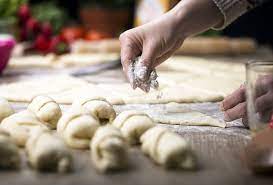 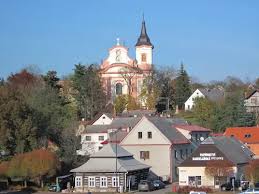 Program aktivit na 19. týden        Pondělí   8.5.2023			             Státní svátek – Den vítězstvíÚterý      9.5. 2023		   	     	     svátek má CtiborDopolední aktivitySlané pečeníOdpolední aktivityIndividuální aktivityStředa    10.5. 2023		 		    	 svátek má Blažena			Dopolední aktivityVystoupení ZUŠOdpolední aktivityIndividuální RHB   	Čtvrtek  11.5. 2023                               svátek má SvatavaDopolední aktivityIndividuální aktivityOdpolední aktivityIndividuální aktivityPátek      12.5.2023        	        		                  svátek má PankrácDopolední aktivity	Katolická bohoslužbaOdpolední aktivity	Procházka po Nové PaceZměny vyhrazeny, dle počtu personálu. Děkujeme za pochopení.